TISKOVÁ ZPRÁVA Sdružení českých spotřebitelů a Kabinetu pro standardizaci, o.p.s.DĚTSKÁ HŘIŠTĚ A SPORTOVIŠTĚ ČASTO NESPLŇUJÍ NORMY A JSOU RIZIKEM PRO NAŠE DĚTI. STAČÍ PŘITOM MÁLO.V Praze – 2015-05-18 „SČS s partnery se snaží působit na provozovatele dětských hřišť sportovišť, tělocvičen a podobných veřejně provozovaných zařízení tak, aby preventivě zajišťovali a ověřovali bezpečný provoz svých zařízení“, uvádí téma Libor Dupal, ředitel Sdružení českých spotřebitelů (SČS) a pokračuje: „Je to zásadní nejen s ohledem na uživatele takových zařízení, kterými jsou především děti a mládež, ale z hlediska odpovědnosti za způsobené škody je to zásadní i pro provozovatele.“Problematice věnují čas od času pozornost média, byť z našeho pohledu nikoliv dostatečnou. I tak můžeme odkázat na nedávné reportáže veřejnoprávní televize (ZDE, či ZDE).Řešením je důsledné dodržování požadavků evropských technických norem při zajišťování provozu hřišť a sportovišť. SČS se svými partnery různými prostředky vysvětluje důležitost norem a vyvíjí nástroje pro podporu jejich používání a ověřování splnění požadavků norem.V loňském roce SČS vypracovalo a vydalo Příručku správné praxe pro bezpečný provoz dětských hřišť, sportovišť a tělocvičen, která je distribuována provozovatelům hřišť a sportovišť, mj. prostřednictvím řady seminářů a je k dispozici i na webu (spolu s dalšími publikacemi na téma) ZDE.Během víceletého působení SČS, Kabinetu pro standardizaci a zejména Profesní komory SOTKVO v této oblasti již mnoho provozovatelů chápe, že k zajištění bezpečného provozu je třeba dodržovat několik zásadních principů. V celém procesu uvedení zařízení do provozu a poté při vlastním provozu je třeba mít zajištěné řádné kontroly na několika úrovních, s důrazem na roční pravidelnou nezávislou odbornou kontrolu. Ta je totiž považována za pilíř k zajištění bezpečného provozu, protože pokud zjištěné závady po kvalifikované a objektivně provedené kontrole jsou odstraněny, riziko úrazu je nulové či alespoň minimální.Stále ale existuje mnoho problémů a média nás občas bohužel informují o dalších případech i vážných úrazů dětí na hřištích a sportovištích. Negativní jsou nálezy České obchodní inspekce při kontrolách jejích inspektorů. Kompetence ČOI je pro tuto oblast vymezena velmi úzce, a tento dozorový orgán proto nekontroluje celou šíři provozu, ale pouze omezené spektrum povinností ve vztahu k certifikaci herních prvků. Přesto nálezy ČOI hovoří o zhruba 30% hřišť, která vykazují nedostatky. Naše zjištění, založená na kontrolách celého provozu, včetně vzájemného umístění herních prvků, míře opotřebení prvků a dopadových ploch atd. atd., jsou ještě horší. I u nového zařízení doporučujeme provozovateli přejímku odložit až po ověření správné instalace nezávislým subjektem.Naše zkušenosti dále ukazují, že někteří provozovatelé mají „dobrou vůli“ dodržovat provoz zařízení v souladu s normami, včetně zajišťování kontrolních mechanizmů, ale z různých důvodů provoz jejich zařízení bezpečný není. Stává se například, že roční kontroly jim zajišťuje výrobce/dodavatel hřiště či servisní technik, který zajišťuje opravy herních i sportovních prvků. Osoba, která provádí takovou kontrolu, je ve střetu zájmů, protože zároveň prvky buď dodala a instalovala, anebo je opravuje. Takový kontrolor ale samozřejmě není nezávislý.Proto SČS s partnery vyvinulo a zavedlo značku kvality, která takovéto nedostatky a nedorozumění eliminuje. “Aby měl provozovatel jistotu správného postupu při zajišťování provozu hřiště či sportoviště, byl vyvinut model nezávislého ověření kvalitního a bezpečného provozu v souladu s technickými normami, jehož součástí je udělení práva používat značku deklarující bezpečný provoz,“ uzavírá Dupal. Značka kvality „Hřiště-sportoviště-tělocvična - Ověřený provoz“ je důvěryhodnou informací, že provozované zařízení má a udržuje si vysokou míru bezpečného a kvalitního provozu. Dětská hřiště a sportoviště často nesplňují normy a jsou rizikem pro naše děti. Stačí přitom málo – zlepšit zodpovědnost přístupu provozovatelů k ověřování, že jejich zařízení splňuje normy.Ing. Libor Dupal, ředitel SČS; Kontakt: dupal@regio.cz; mobil: 602561856; www.konzument.czOdkazy na weby:www.overenehriste.cz ČT1, Události ze dne 11.4.2015 od 29:01 minuty: http://www.ceskatelevize.cz/ivysilani/1097181328-udalosti/215411000100411/obsah/393441-nebezpecna-hriste. ČT1, Události ze dne 11.4.2015, od 31:56 minuty: http://www.ceskatelevize.cz/ivysilani/1097181328-udalosti/215411000100411/obsah/393443-nebezpecna-hriste. Příručka správné praxe pro bezpečný provoz dětských hřišť, sportovišť a tělocvičen - http://www.konzument.cz/users/publications/10-top-normy/134-prirucka-spravne-praxe-pro-bezpecny-provoz-verejnych-zarizeni-pro-hry-a-sport-deti-a-mladeze.pdf Partneři: Profesní komora SOTKVO, Kabinet pro standardizaci, o.p.s.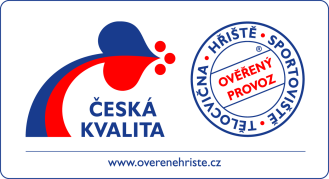 Sdružení českých spotřebitelů, z.ú. (SČS) si klade za cíl hájit oprávněné zájmy a práva spotřebitelů na vnitřním trhu EU a ČR, přičemž zdůrazňuje preventivní stránku ochrany zájmů spotřebitelů: „Jen poučený spotřebitel se dokáže účinně hájit“. SČS působí v řadě oblastí - pokrývají odbornosti ve vztahu ke kvalitě a bezpečnosti výrobků včetně potravin, technické normalizaci a standardizaci, kvalitě a bezpečnosti služeb včetně služeb finančního trhu aj. Pod Altánem 99/103; 100 00  Praha 10 – Strašnice; +420 261263574, spotrebitel@regio.cz; www.konzument.czKabinet pro standardizaci, o.p.s. (KaStan) je nezávislou obecně prospěšnou společností založenou Sdružením českých spotřebitelů. Cílem je zvyšování bezpečnosti a kvality výrobků a služeb vytvářením a podporou funkce nástrojů zajišťujících účinné zapojení spotřebitelů do standardizačních procesů (technická normalizace, certifikace a posuzování shody, akreditace, dozor nad trhem), včetně uplatňování technických předpisů a norem. Pod Altánem 99/103; 100 00  Praha 10 – Strašnice; +420 261263574, normy@regio.cz; www.top-normy.cz 